Cowboy Song Scorin’ GuideYou will write a cowboy song that has three verses.  Each verse should have four lines.  Your song also needs to have a four-line chorus.  Included in the lyrics should be at least 8 terms from the Cowboy section (see “Terms” handout and the Cowboy PowerPoint). Please underline or highlight your terms.   Finally, you will present the song to the class.  Singing your song is highly encouraged but not required.  You can work with a partner if you wish.  					Fair	Good	Excellent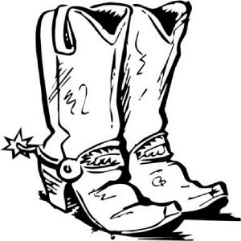 Three 4-line verses			1	2	3			_____/3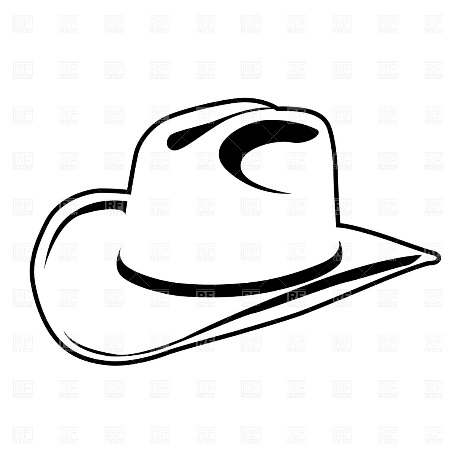 One 4-line Chorus			1	2	3		     	 _____/38 Terms used correctly		1	2	3		    (x3)______/9Presentation				1	2	3		    (x2)______/6											_____/25Comments: